 BAB IVOBJEK PENELITIANGambaran Umum Wilayah PenelitianKondisi Fisik WilayahLetak Astronomi dan GeografisSecara astronomis, Provinsi Sumatera Selatan terletak antara 1°-4’ Lintang Selatan dan antara 102°-106’ Bujur Timur. Luas wilayah Sumatera Selatan, adalah berupa daratan seluas 91.592,43 km2. Wilayah administrasi Provinsi Sumatera Selatan terdiri dari 13 wilayah kabupaten dan empat kota, luas wilayah masing-masing kabupaten/kota. Berdasarkan posisi geografisnya, Provinsi Sumatera Selatan memiliki batas-batas: Utara-Provinsi Jambi; Selatan-Provinsi Lampung; Barat-Provinsi Bengkulu; dan Timur-Provinsi Kepulauan Bangka 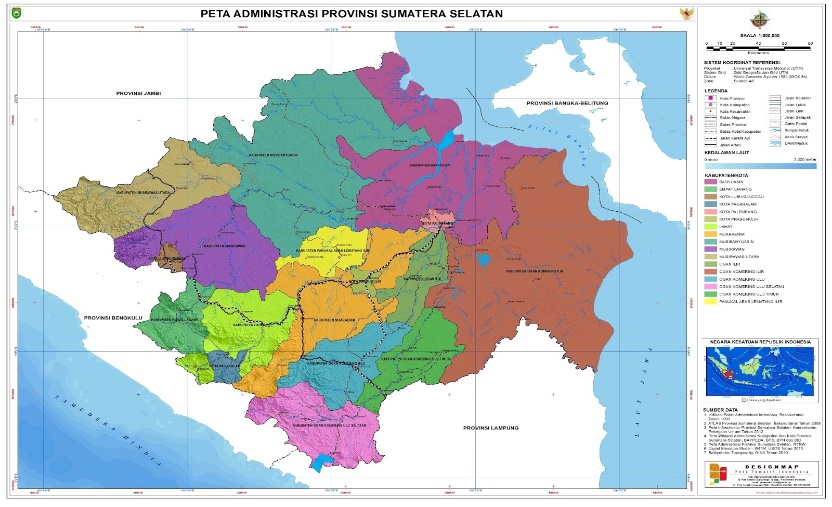 Sumber : Google maps,2021Gambar 4.1 Peta Wilayah Administrasi Provinsi Sumatera Selatan Luas Wilayah Wilayah administrasi Provinsi Sumatera Selatan terdiri dari 13 wilayah kabupaten dan empat kota, luas wilayah masing-masing kabupaten/kota yaitu sebagai berikut.Tabel 4.1 Luas Daerah Menurut Kabupaten/Kota di Provinsi Sumatera Selatan 2020Sumber : Badan Pusat Statistik Sumatera Selatan, 2021Berdasarkan tabel di atas, luas daerah terbesar menurut kabupaten/kota di Sumatera Selatan yaitu Ogan Komering Ilir dengan luas 18.359,04 km2 atau 20,04%. Sedangkan luas daerah terkecil menurut kabupaten/kota di Sumatera Selatan yaitu Prabumulih dengan luas daerah 251,94 km2 atau 0,28%. Kependudukan dan KetenagakerjaanPenduduk Provinsi Sumatera Selatan berdasarkan hasil Sensus Penduduk tahun 2020 sebanyak 8.467.432 jiwa yang terdiri atas 4.320.078 jiwa penduduk laki-laki dan 4.147.354 jiwa penduduk perempuan. Kepadatan penduduk di Provinsi Sumatera Selatan tahun 2020 mencapai 92,45 jiwa/km2. Kepadatan Penduduk di 17 kabupaten/kota cukup beragam dengan kepadatan penduduk tertinggi terletak di kota Palembang dengan kepadatan sebesar 4.519,93 jiwa/km2 dan terendah di Kabupaten Pagaralam sebesar 31,43 jiwa/km2. Tabel 4.2 Jumlah Penduduk di Provinsi Sumatera Selatan Sumber : Badan Pusat Statistik Sumatera Selatan, 2021Berdasarkan tabel diatas, kepadatan penduduk tertinggi terletak di kota Palembang dengan kepadatan sebesar 1.668.848 jiwa  atau 4.519,93 jiwa/km2 pada tahun 2020 dan terendah di Kabupaten Pagar Alam  sebesar 143.844 jiwa atau 31,43 jiwa/km2 pada tahun 2020. Sarana Transportasi Sungai, Danau, dan PenyeberanganKondisi sarana sangat penting khususnya kapal yang beroperasi pada angkutan sungai yang terdapat di Dermaga 16 Ilir. Balai Pengelola Transportasi Darat Wilayah VII Provinsi Sumsel-Babel sebagai regulator yang melakukan pengawasan, pengaturan, dan pengendalian terhadap berlangsungnya transportasi darat. Jukung 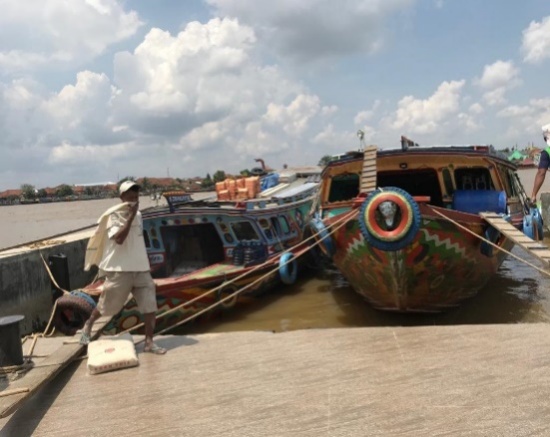 Sumber: Dokumentasi Tim PKL ,2021Gambar 4.2 Kapal Jukung Pada Dermaga 16 Ilir terdapat banyak jenis kapal jukung yang digunakan oleh masyarakat Palembang sebagai sarana untuk mengangkut barang di angkutan sungai ke daerah yang tidak dapat dijangkau oleh transportasi darat. Kapal  jukung yang beroperasi di Dermaga 16 Ilir berjumlah 158 kapal. Adapun spesifikasi kapal dapat dilihat dari tabel adalah sebagai berikut.Tabel 4.3 Karakteristik Kapal Jukung Trayek Palembang-Air Salek     Sumber :  BPTD Wil VII SUMSEL-BABEL,2021Berdasarkan dari 11 kapal jukung trayek Palembang-Air Salek pada tabel di atas, karakteristik kapal jukung terbesar terdapat pada kapal Doa Restu 02 sebesar 24 GT dengan panjang 17 m, lebar 5 m, dalam 1,5 m berkapasitas 10 NT.Speedboat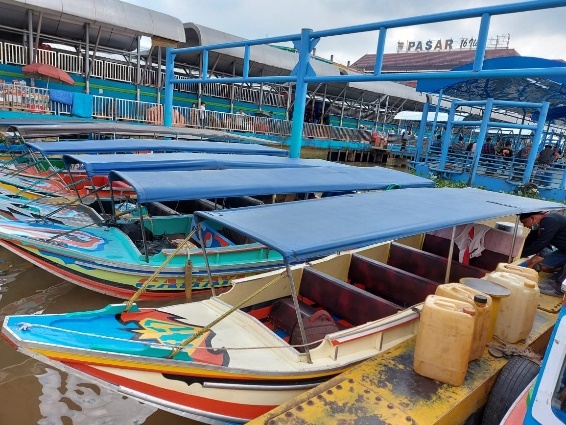   Sumber: Dokumentasi Tim PKL, 2021Gambar 4.3 Speedboat Pada Dermaga 16 Ilir terdapat banyak jenis speedboat yang digunakan oleh masyarakat Palembang sebagai sarana untuk naik turun  penumpang di angkutan sungai. Speedboat yang beroperasi di dermaga 16 ilir berjumlah 74 kapal. Adapun spesifikasi kapal dapat dilihat dari tabel yaitu sebagai berikut.Tabel 4.4 Karakteristik Speedboat Trayek Palembang-Air SalekSumber : BPTD Wil VII SUMSEL-BABEL,2021Berdasarkan dari 10 speedboat trayek Palembang-Air Salek pada tabel di atas, karakteristik speedboat terbesar terdapat pada kapal Dua Putra, Beni Putra, Dewi, dan Sabar DJ sebesar 1 GT dengan panjang 8 m, lebar 2 m, dalam 1 m berkapasitas 10 orang.Longboat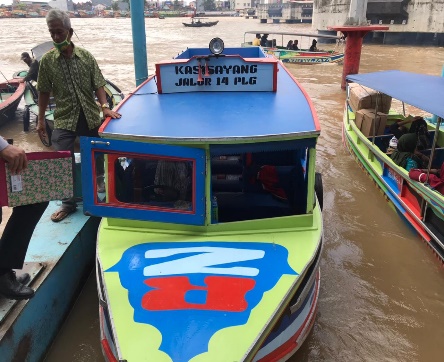 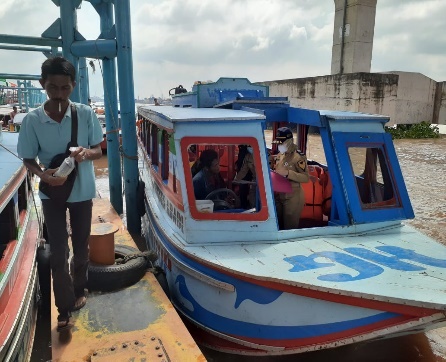      Sumber: Dokumentasi Tim PKL, 2021Gambar 4.4 LongboatPada Dermaga 16 Ilir terdapat banyak jenis longboat yang digunakan oleh masyarakat Palembang sebagai sarana untuk mengangkut barang dan penumpang di angkutan sungai ke daerah yang tidak dapat dijangkau oleh transportasi darat. Longboat yang beroperasi di Dermaga 16 Ilir berjumlah 54 kapal. Adapun spesifikasi kapal dapat dilihat dari tabel, sebagai berikut :Tabel 4.5 Karakteristik Longboat Trayek Palembang-Air Salek  Sumber: BPTD Wil VII SUMSEL-BABEL,2021Berdasarkan dari 6 longboat trayek Palembang-Air Salek pada tabel diatas, karakteristik longboat terbesar terdapat pada kapal Jaipongan 02 sebesar 2 GT dengan panjang 10 m, lebar 3 m, dalam 1 m berkapasitas 30 orang.Kapal Ketek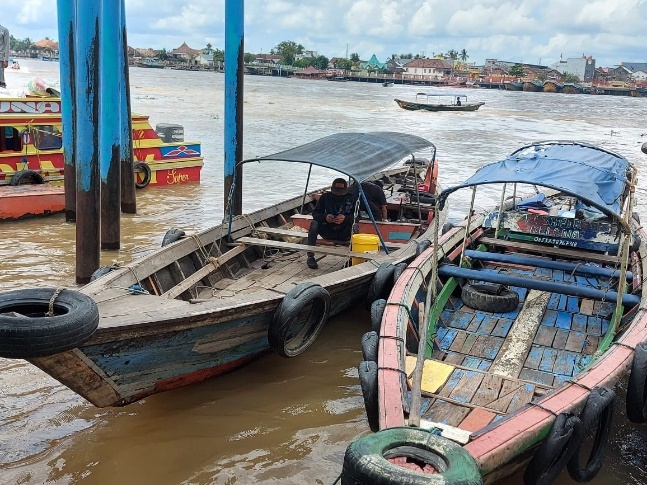  Sumber: Dokumentasi Tim PKL, 2021 Gambar 4.5 Kapal KetekPada dermaga 16 ilir terdapat banyak jenis kapal ketek yang digunakan oleh masyarakat Palembang sebagai sarana untuk naik turun  penumpang di angkutan sungai. Adapun spesifikasi kapal ketek dapat dilihat dari tabel sebagai berikut :     Tabel 4.6 Karakteristik Kapal Ketek  Sumber : BPTD WIL.VII Sumsel-Babel, 2021Berdasarkan dari 10 sampel kapal ketek pada tabel diatas, karakteristik kapal ketek terbesar terdapat pada kapal Pahri Putra sebesar 1 GT dengan panjang 12 m, lebar 3 m, dalam 1 m berkapasitas 8 orang.Prasarana Transportasi Sungai, Danau, dan Penyeberangan Prasarana merupakan faktor penunjang dalam kegiatan terhadap pelayanan pada pelaksanaan kegiatan angkutan sungai khususnya pada wilayah kerja Dermaga 16 Ilir Palembang. Untuk menunjang kegiatan angkutan sungai tentunya diperlukan fasilitas prasarana yang baik. Dermaga 16 Ilir terdiri dari fasilitas pelayanan penumpang dan kendaraan. Fasilitas tersebut terdiri dari fasilitas daratan dan fasilitas perairan. Adapun kondisi Dermaga 16 Ilir sebagai berikut:Fasilitas Pokok Wilayah Daratan DermagaDermaga di Pelabuhan Sungai 16 Ilir terdiri dari dua jenis dermaga yang berbeda, yaitu :Dermaga TetapDermaga tetap merupakan dermaga yang tidak dapat bergerak. Dermaga ini tidak dapat menyesuaikan pasang surut air sungai sehingga perlu menggunakan papan penghubung jika air sungai terlalu dalam dengan dermaga. Kapal yang beroperasi di dermaga tetap ini yaitu kapal jukung yang hanya mengangkut barang.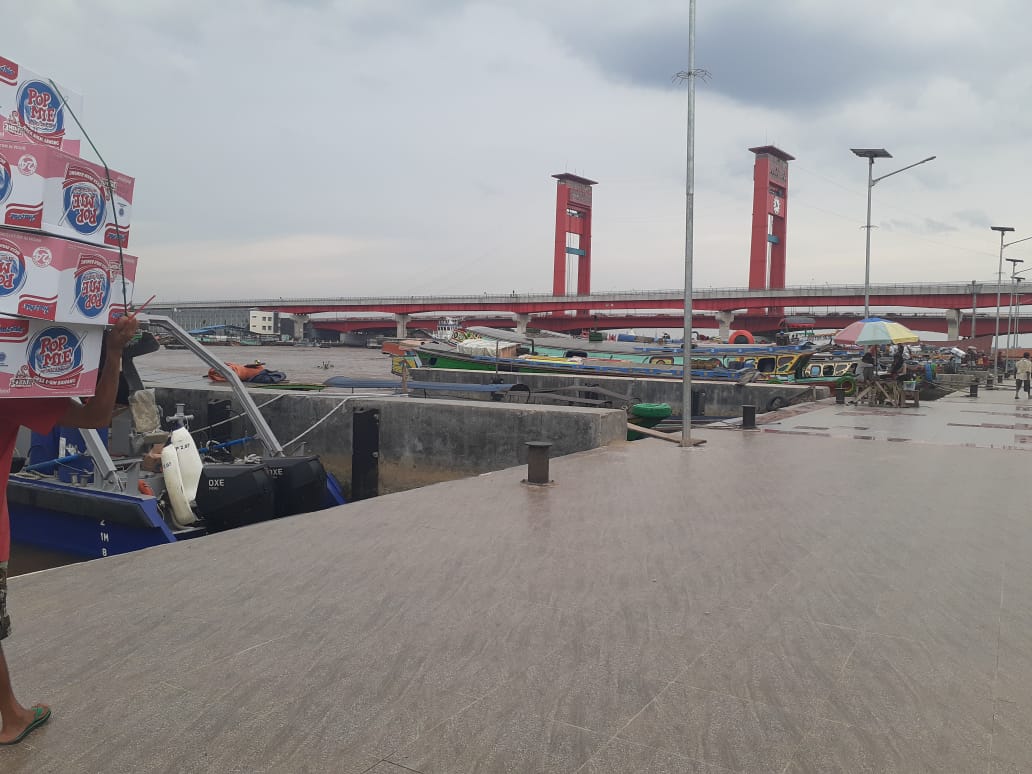 Sumber : Dokumentasi Tim PKL, 2021Gambar 4.6 Dermaga TetapDermaga PontonDermaga ponton adalah tempat untuk menambatkan  kapal pada suatu yang mengapung di atas air. Dermaga ponton berfungsi untuk mengantisipasi air pasang surut, sehingga posisi kapal dengan dermaga selalu sama, kemudian antara ponton dengan dermaga dihubungkan dengan suatu landasan/jembatan yang fleksibel ke darat yang bisa mengakomodasi pasang surut sungai.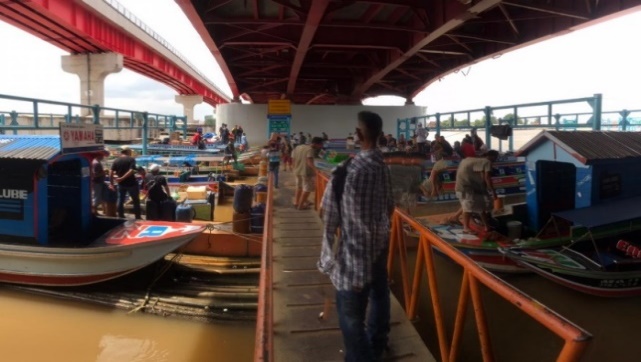   Sumber : Dokumentasi Tim PKL, 2021		Gambar 4.7 Dermaga PontonDermaga ponton di Pelabuhan Sungai 16 Ilir terdiri dari empat dermaga yaitu dermaga kedatangan, dermaga wisata, dermaga keberangkatan dan dermaga sandar. Kapal yang beroperasi di dermaga ponton yaitu longboat, speedboat, dan ketek.Dermaga KeberangkatanDermaga keberangkatan ini memiliki panjang 40 m dengan lebar 60 m. Dermaga ini memiliki fasilitas penunjang dermaga yaitu catwalk 8 unit, bolder 16 unit, dan movable bridge 2 unit.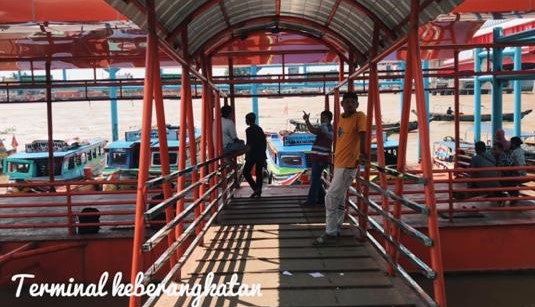   Sumber : Dokumentasi Tim PKL, 2021Gambar 4.8 Dermaga KeberangkatanDermaga WisataDermaga wisata ini memiliki panjang 40 m dengan lebar 30 m. Demaga ini memiliki fasilitas penunjang dermaga yaitu catwalk 6 unit, bolder 11 unit, dan movable bridge 1 unit.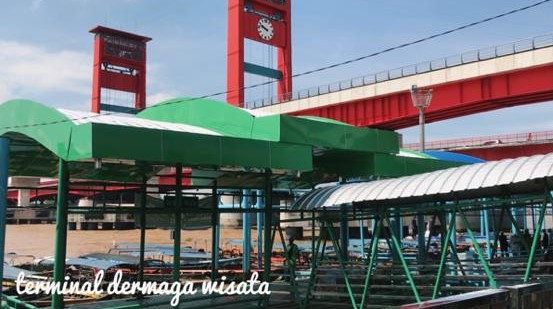    Sumber : Dokumentasi Tiim PKL, 2021			Gambar 4.9 Dermaga WisataDermaga KedatanganDermaga kedatangan ini memiliki panjang 40 m dengan lebar 60 m. Dermaga ini memiliki fasilitas penunjang dermaga yaitu catwalk 6 unit, bolder 11 unit, movable bridge 2 unit. 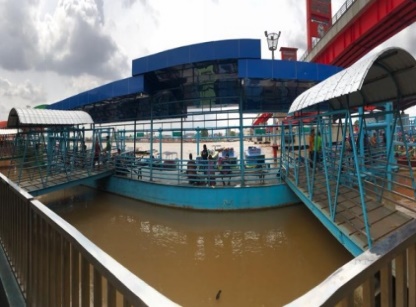 Sumber : Dokumentasi Tim PKL, 2021		    Gambar 4.10 Dermaga KedatanganDermaga SandarDi Pelabuhan Sungai ini memiliki empat dermaga sandar, yang dimana dermaga sandar ini memiliki panjang 9 m dengan lebar 1,3 m. Dermaga sandar ini juga memiliki fasilitas penunjang dermaga seperti catwalk 8 unit, bolder 20 unit, fender 2 unit, dan movable bridge 1 unit, di masing–masing dermaga sandar.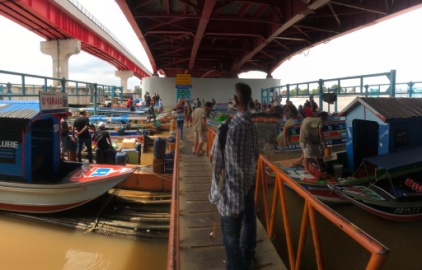    Sumber : Dokumentasi Tim PKL, 2021Gambar 4.11 Dermaga SandarAdapun fasilitas penunjang dermaga di Dermaga 16 Ilir, terdiri dari:CatwalkCatwalk sebagai jalan kecil yang digunakan oleh kapal untuk mengikat tali tambat kapal ke bolder. Catwalk di Dermaga 16 Ilir terdapat 36 unit.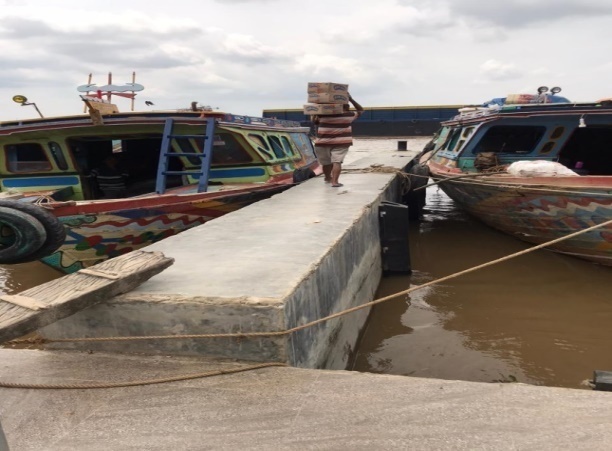 Sumber : Dokumentasi Tim PKL, 2021   Gambar 4.12 CatwalkFenderFender adalah bagian konstruksi yang berfungsi sebagai penahan benturan ketika kapal bertambat. Konstruksi ini dapat dibuat bergandeng dengan dermaga ataupun terpisah, dan sistem fender ini menerima gaya horizontal dari benturan kapal. Di Dermaga 16 Ilir terdapat 240 unit fender.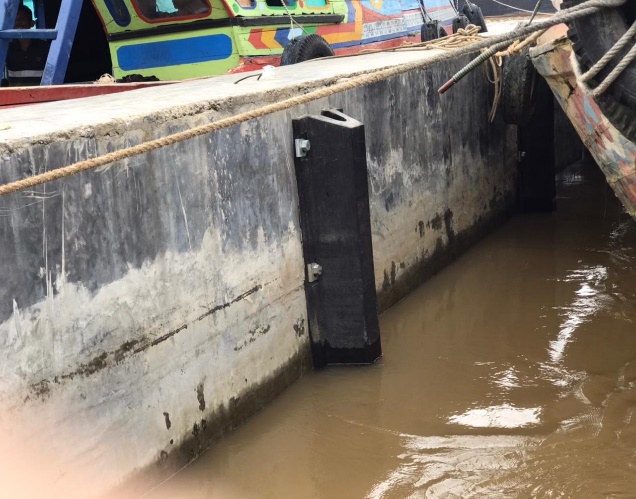 Sumber : Dokumentasi Tim PKL, 2021	Gambar 4.13 FenderBolderBolder adalah alat penambat yang ditanam di bagian tepi dermaga yang berfungsi untuk menambat kapal-kapal sungai yang bersandar, agar tidak terjadi suatu pergeseran atau penggoyangan yang besar. Di Dermaga 16 Ilir  terdapat 83 unit bolder.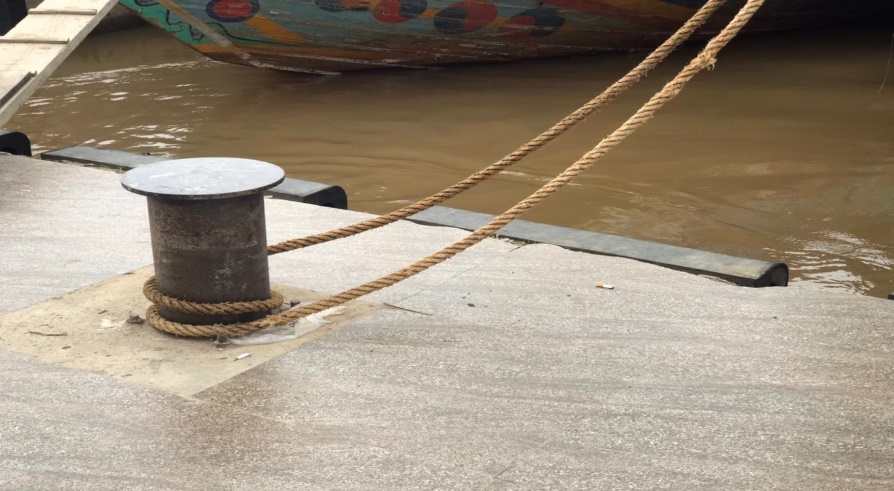 Sumber : Dokumentasi Tim PKL, 2021 		           Gambar 4.14 BolderFasilitas Penunjang Wilayah DaratanRuang Tunggu Penumpang		Ruang tunggu merupakan tempat penumpang menunggu atau beristirahat sementara, pada saat menunggu kedatangan kapal dan salah satu fasilitas yang terdapat di Dermaga 16 Ilir. Ruang tunggu ini memiliki luas 24 m×6 m. 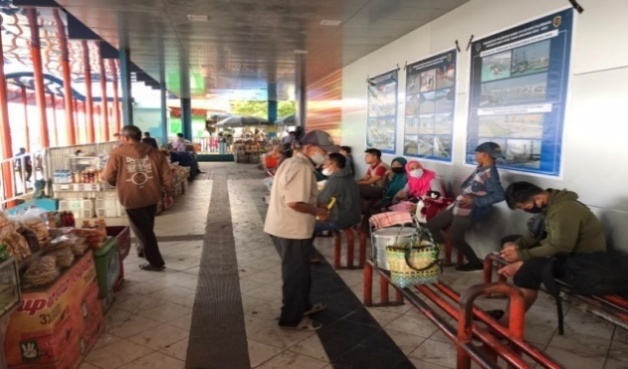 Sumber : Dokumentasi Tim PKL, 2021 	     Gambar 4.15 Ruang Tunggu PenumpangKantor Lokasi kantor satpel saat ini memiliki 2 titik yaitu berada di 35 ilir sebagai pusat administrasi dan berada di kawasan 16 ilir sebagai pusat operasional. Kantor yang berada di kawasan 16 ilir ini memiliki luas 120 m2.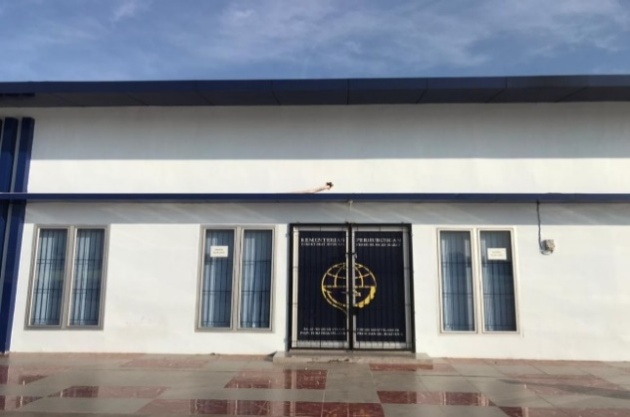 Sumber : Dokumentasi Tim PKL, 2021       Gambar 4.16 KantorKantin  Kondisi kantin saat ini memiliki luas sebesar 269 m2. Saat ini di Dermaga 16 Ilir  terdapat beberapa wisata kuliner dan rumah makan terapung. Lokasi kantin dekat dengan ruang tunggu dan dermaga, sehingga akses pengguna jasa yang ingin ke kantin cukup dekat.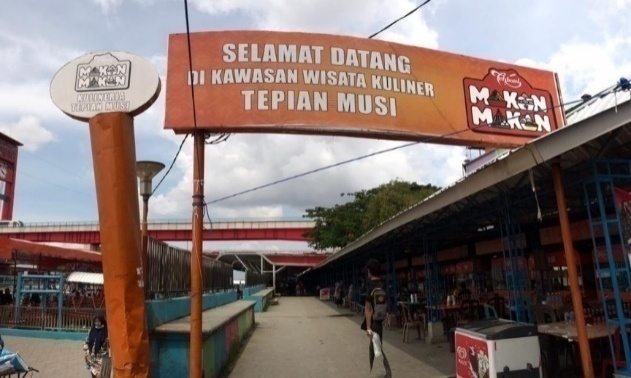  Sumber : Dokumentasi Tim PKL, 2021       Gambar 4.17 Wisata Kuliner di Dermaga 16 Ilir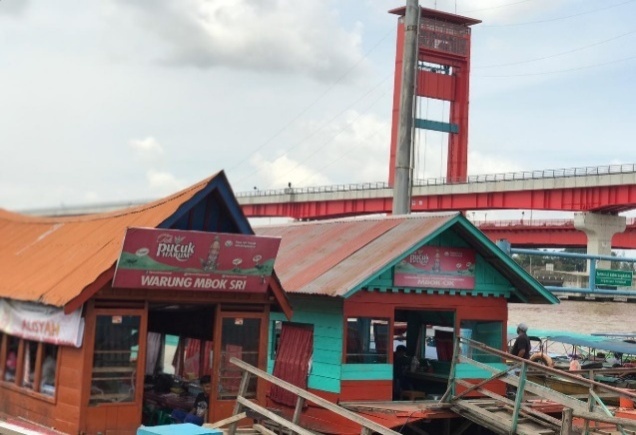 Sumber : Dokumentasi Tim PKL, 2021	Gambar 4.18 Rumah Makan Terapung di Dermaga 16 IlirMusalaMusala adalah tempat atau rumah kecil menyerupai masjid yang digunakan oleh penumpang sebagai tempat shalat bagi umat muslim. Musala di Dermaga 16 Ilir ini memiliki luas 100 m2.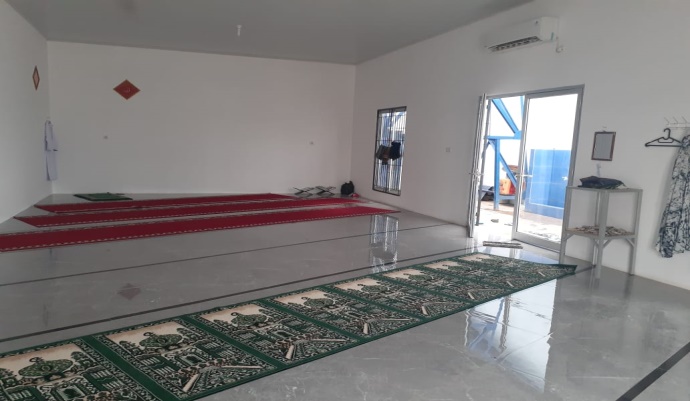      Sumber : Dokumentasi Tim PKL, 2021           Gambar 4.19 MusalaToilet Toilet adalah fasilitas sanitasi untuk tempat buang air besar dan kecil yang disediakan untuk penumpang. Adapun kondisi toilet pada Dermaga 16 Ilir pada saat ini dalam kondisi baik dengan jumlah 2 unit.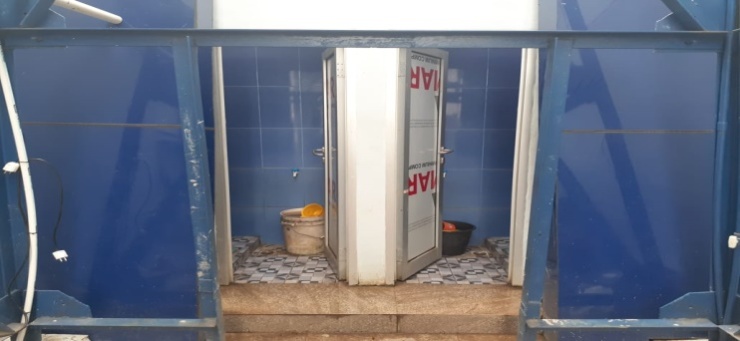   Sumber : Dokumentasi Tim PKL, 2021	    Gambar 4.20 Toilet di Dermaga 16 IlirInstalasi Air BersihDermaga 16 Ilir mempunyai 1 unit instalasi air bersih yang berfungsi untuk memantau kualitas air di sungai.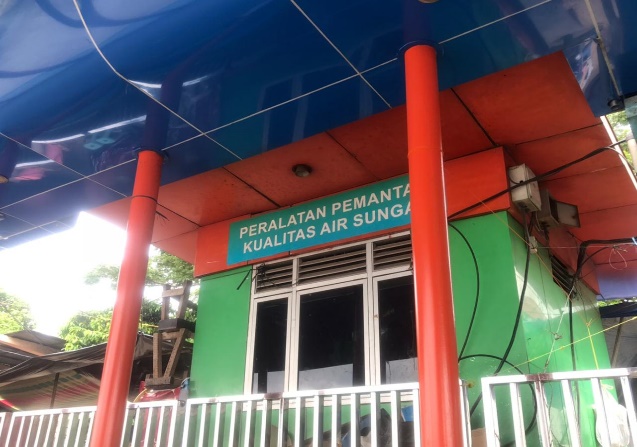 Sumber : Dokumentasi Tim PKL, 2021         Gambar 4.21 Kondisi Instalasi Air BersihLapangan Parkir  	Dari hasil pengamatan dan survei secara langsung, parkiran yang terdapat di bawah Jembatan Ampera masih bergabung dengan pasar dan memiliki luas 100 mx70 m.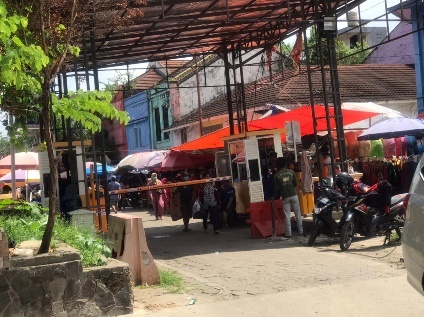 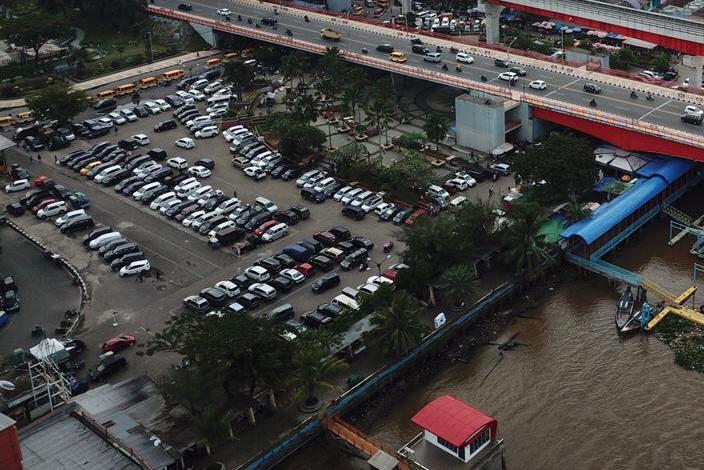 Sumber : Dokumentasi Tim PKL, 2021 Gambar 4.22 Kondisi Lapangan ParkirBerikut ini merupakan layout eksisting (saat ini) di Dermaga 16 Ilir.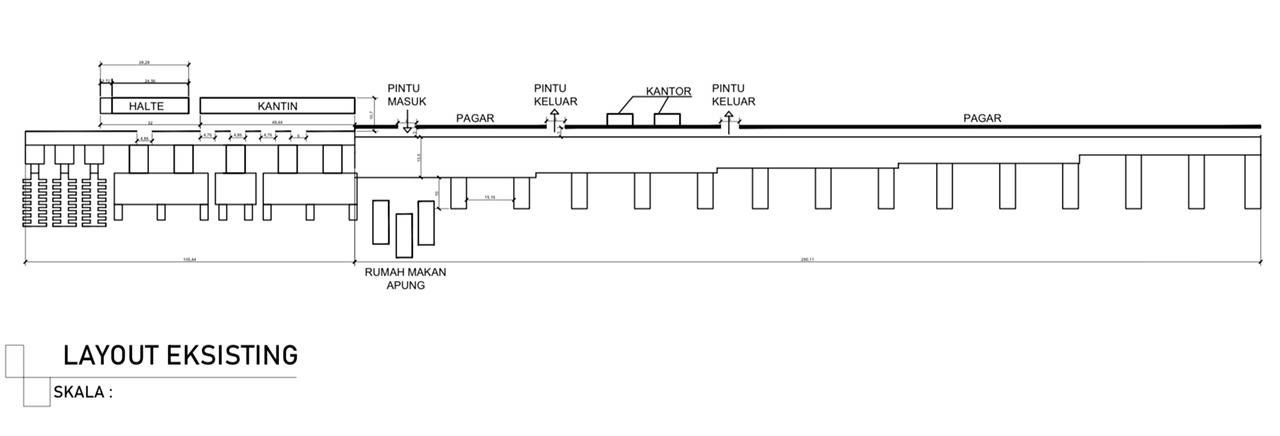 Sumber : Hasil Analisa Tim PKL, 2021Gambar 4.23 Layout Eksisting Dermaga 16 IlirInstansi Pembina TransportasiPembina angkutan di Dermaga 16 Ilir terdiri dari pihak regulator dan operator. Adapun yang menjadi pihak regulator di Dermaga 16 Ilir adalah Balai Pengelola Transportasi Darat Wilayah VII Provinsi Sumsel-Babel. Sedangkan, yang menjadi pihak operator Dermaga 16 Ilir adalah UPTD Dinas Perhubungan Kota Palembang. Balai Pengelola Transportasi Darat Wilayah VII Provinsi Sumsel-Babel merupakan Balai Pengelola Transportasi Darat Tipe A yang melaksanakan pengelolaan transportasi darat pada wilayah dengan karakteristik daratan yang terdapat pelayanan transportasi jalan, serta pelabuhan sungai, danau, dan penyeberangan komersial dan perintis.Struktur Organisasi Balai Pengelola Transportasi Darat Wilayah VII Provinsi Sumsel-BabelAdapun struktur organisasi yang tedapat di Balai Pengelola Transportasi Darat Wilayah VII Provinsi Sumsel-Babel yaitu sebagai berikut. `Sumber : BPTD Wil VII Sumsel-Babel, 2021Gambar 4.24 Struktur Organisasi BPTD Wilayah VII Sumsel-BabelTugas dan WewenangKepala Balai Pengelola Transportasi DaratKepala Balai Pengelola Transportasi Darat mempunyai tugas menyampaikan laporan kepada Direktur Jenderal Perhubungan Darat mengenai hasil pelaksanaan tugas dan fungsi Balai Pengelola Transportasi Darat secara berkalan atau sewaktu-waktu sesuai kebutuhan. Kepala Balai Pengelola Transportasi Darat harus menyusun analisis jabatan, peta jabatan, analisis beban kerja, uraian tugas, standar kompetensi jabatan, dan evaluasi jabatan terhadap seluruh jabatan di lingkungan Balai Pengelola Transportasi Darat.Sub Bagian Tata UsahaSub bagian Tata Usaha mempunyai tugas melakukan penyusunan bahan rencana, program dan anggara, urusan tata usaha, rumah tangga, kepegawaian, keuangan, hukum dan hubungan masyarakat, serta evaluasi dan pelaporan.Seksi Sarana dan Prasarana Transportasi JalanSeksi Sarana dan Prasarana Transportasi Jalan mempunyai tugas melakukan penyususnan bahan pembangunan, pemeliharaan peningkatan, penyelenggaraan, dan pengawasan terminal penumpang tipe A, terminal barang, Unit Pelaksanan Penimbangan Kendaraan Bermotor (UPPKB), pelaksana kalibrasi peralatan pengujian berkala kendaraan bermotor, pelaksanaan pemeriksaan fisik rancang bangun sarana angkutan jalan, serta pengawasan teknis sarana lalu lintas dan angkutan jalan di jalan nasional dan pengujian berkala kendaraan bermotor dan industri karoseri.Seksi Lalu Lintas dan Angkutan JalanSeksi Lalu Lintas dan Angkutan Jalan mempunyai tugas melakukan penyusunan bahan manajemen dan rekayasa lalu lintas di jalan nasional, pengawasan angkutan orang lintas batas negara dan/atau antar kota antar provinsi, angkutan orang tidak dalam trayek, dan angkutan barang, penyidikan dan pengusulan sanksi administrasi terhadap pelanggaran peraturan perundangan-undangan di bidang lalu lintas dan angkutan jalan, peningkatan kinerja dan keselamatan lalu lintas dan angkutan jalan, serta pengawasan tarif angkutan jalan.Seksi Transportasi Sungai, Danau dan Penyeberangan Komersial dan  PerintisSeksi Transportasi Sungai, Danau dan Penyeberangan Komersial dan Perintis mempunyai tugas melakukan penyusunan bahan pembangunan, pemeliharaan, peningkatan, penyelenggaraan, dan pengawasan pelabuhan penyeberangan, pengaturan, pengendalian dan pengawasan angkutan sungai, danau dan penyeberangan, penjamin keamanan dan ketertiban, penyidikan dan pengusulan sanksi adminitratif terhadap pelanggaran peraturan perundang-undangan di bidang lalu lintas dan angkutan sungai, danau dan penyeberangan, peningkatan kinerja dan keselamatan lalu lintas dan angkutan, pelayanan jasa kepelabuhanan, pengusulan dan pemantauan, tarif dan penjadwalan angkutan sungai, danau dan penyeberangan, serta penyelenggara pelabuhan penyeberangan pada pelabuhan yang diusahakan secara komersial dan pelabuhan yang belum diusahakan secara komersial.Kelompok Jabatan Fungsional Kelompok Jabatan Fungsional mempunyai tugas melakukan kegiatan sesuai dengan jabatan fungsional masing-masing berdasarkan ketentuan peraturan perundang-undangan.Satuan PelayananSatuan Pelayanan merupakan satuan tugas yang berada di bawah dan bertanggung jawab kepada Kepala Balai Pengelola Transportasi Darat, serta melaksanakan tugas berdasarkan penugasan yang diberikan oleh Kepala Balai Pengelola Transportasi Darat.Produktivitas AngkutanProduktivitas Penumpang Selama pelaksanaan Praktek Kerja Lapangan, dilakukan survei kedatangan dan keberangkatan penumpang di Dermaga 16 Ilir selama 15 hari pada tanggal 17 Maret 2021– 31 Maret 2021 dan selama 4 bulan pada tanggal 1 Maret 2021– 30 Juni 2021. Berikut ini adalah data produktivitas penumpang berdasarkan hasil survei.Tabel 4.7 Data Produktivitas Longboat Trayek Palembang-Air Salek     Selama 15 Hari Survei   Sumber : Hasil Survei Tim PKL, 2021Selain itu, berikut data produktivitas kedatangan dan keberangkatan longboat trayek Palembang-Air Salek selama 5 terakhir di Dermaga 16 Ilir.Tabel 4.8 Data Produktivitas Kedatangan Longboat Trayek Palembang- Air Salek Selama 5 Tahun Terakhir di Dermaga 16 IlirSumber : Dishub Kota Palembang, 2021Berdasarkan tabel di atas, kepadatan kedatangan penumpang tertinggi pada tahun 2019 dengan jumlah 33.522 penumpang. Kepadatan kedatangan kapal tertinggi pada tahun 2019 dengan jumlah 2.297 kapal. Sumber: Hasil Analisa Tim PKL, 2021Gambar 4.25 Grafik Produktivitas Kedatangan Longboat Trayek Palembang-Air Salek 5 Tahun TerakhirTabel 4.9   Data Produktivitas Keberangkatan Longboat Trayek Palembang- Air Salek Selama 5 Tahun Terakhir di Dermaga 16 IlirSumber : Dishub Kota Palembang, 2021Berdasarkan tabel diatas, kepadatan keberangkatan penumpang tertinggi pada tahun 2019 dengan jumlah 33.564 penumpang. Kepadatan keberangkatan kapal tertinggi pada tahun 2019 dengan jumlah 2.297 kapal. Sumber: Hasil Analisa Tim PKL ,2021Gambar 4.26 Grafik Produktivitas Keberangkatan Longboat Trayek Palembang-Air Salek 5 Tahun TerakhirJaringan Transportasi Sungai, Danau, dan PenyeberanganJaringan merupakan salah satu komponen yang penting dalam suatu angkutan. Berikut ini merupakan data trayek dan jumlah longboat yang melayani penumpang di Dermaga 16 Ilir.Tabel 4.10 Data Trayek dan Jumlah Longboat di Dermaga 16 Ilir Tabel 4.10 Lanjutan Sumber : Satpel Pelabuhan SDP 35 Ilir Palembang, 2021Adapun jarak lintasan pada trayek longboat yang beroperasi di Dermaga 16 Ilir sebagai berikut.Tabel 4.11 Jarak Longboat di Dermaga 16 IlirTabel 4.11 LanjutanSumber: Satpel Pelabuhan SDP  35 Ilir Palembang, 2021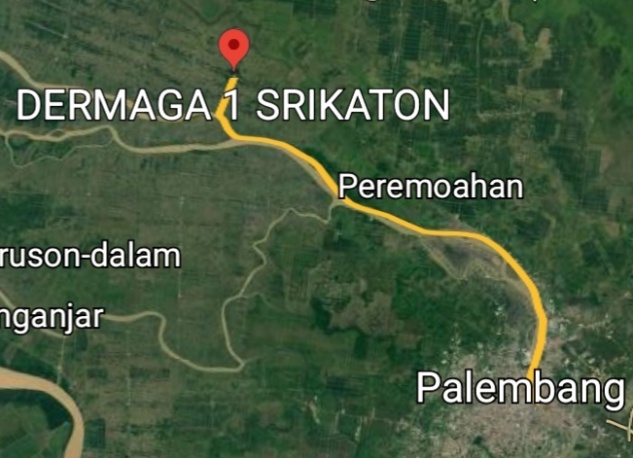 Sumber:Google Earth, 2021Gambar 4.27 Peta Jaringan Trayek Palembang-Air SalekWilayahLuas Daerah (Km2)Luas Daerah (%)Ogan Komering Ulu4.797,06 5,24Ogan Komering Ilir18.359,0420,04Muara Enim7.383,908,06Lahat5.311,74 5,80Musi Rawas6.350,10 6,93Musi Banyuasin14.266,26 15,58Banyuasin11.832,9912,92OKU Selatan5.493,94 6,00OKU Timur3.370,00 3,68Ogan Ilir2.666,09 2,91Empat Lawang2.256,44 2,46PALI1.840,00 2,01Musi Rawas Utara6.008,55 6,56Palembang369,22 0,40Prabumulih251,94 0,28Pagar Alam633,66 0,69Lubuk Linggau401,50 0,44SUMATERA SELATAN91.592,43100Kabupaten/KotaJumlah PendudukJumlah PendudukJumlah PendudukKabupaten/Kota201820192020Ogan Komering Ulu364.260358.756367.603Ogan Komering Ilir821.528832.151769.348Muara Enim628.661637.556612.900Lahat405.605409.348430..071Musi Rawas400.239405.175395.570Musi Banyuasin640.065649.085622.206Banyuasin846.269857.097836.914OKU Selatan358.510363.004408.981OKU Timur670.653677.080649.853Ogan Ilir424.774429.595416.549Empat Lawang247.544250.465333.622PALI187.554190.062194.900Musi Rawas Utara190.222192.540188.861Palembang1.651.8571.674.2431.668.848Prabumulih185.895188.669193.196Pagar Alam137.964139.192143.844Lubuk Linggau229.889233.178234.166SUMATERA SELATAN8.391.4898.497.1968.467.432NONAMA KAPALGTDIMENSIDIMENSIDIMENSIKAPASITASNONAMA KAPALGTLOA(m)B(m)D(m)KAPASITAS1Lima Putra11 17 3 1,25 3 NT2Acok Tunggal13 16 3 1,25 4 NT3Rizka Permata17  163 1,5 5 NT4Dewi Jaya16 173,5 1,5 5 NT5Doa Restu 02241751,510 NT6Jasa Mulya B11183,11,13 NT7Maharani15 18 4 1,2 4 NT8Gelora Baru11 17 3 1,25 3 NT9Jasa Mulya12 19 3,25 1 4 NT10Al-Group 029 17 3 12 NT11Beni Putra 0317 18 3 1 5 NTNONAMA KAPALGTDIMENSIDIMENSIDIMENSIKAPASITASNONAMA KAPALGTLOA(m)B(m)D(m)KAPASITAS1Abu Saleh 15,251,30,78 Orang2Aras Putra 15,251,30,78 Orang3Dua Putra182110 Orang4Beni Putra 182110 Orang5Desi Permata 161,519 Orang6Dewi 182110 Orang7Iqbal  Putra 161,519 Orang8Iqbal Jaya 161,519 Orang9Orang Biasa15,251,260,78 Orang10Sabar DJ182110 OrangNONAMA KAPALGTDIMENSIDIMENSIDIMENSIKAPASITASNONAMA KAPALGTLOA(m)B(m)D(m)KAPASITAS1Desi Permata281,50,930 Orang2Fajri Putra2821,830 Orang3Jaipongan 012102130 Orang4Jaipongan 022103130 Orang5Percaya Diri2102130 Orang6Sei Sembilang 282130 OrangNONAMA KAPALGTDIMENSIDIMENSIDIMENSIKAPASITASNONAMA KAPALGTLOA (m)B(m)D(m)KAPASITAS1Batu Akik1102,450,856  Orang2Zaini11020,76 Orang3Kasih Muda1920.656 Orang4Alhamdulillah1101,50,86 Orang5Sulaiman191,80,86 Orang6Satu Putra1121,50,88 Orang7Selvi11120,88 Orang8Lantaran Doa1122,50,88 Orang9Pahri Putra112318 Orang10Doa Bersama1122,518 OrangNoTanggalKapasitasJumlah KapalJumlah KapalJumlah PenumpangJumlah PenumpangNoTanggalKapasitasDatangBerangkatDatangBerangkat117/03/202130445960218/03/202130445756319/03/202130334241420/03/202130446356521/03/202130334846622/03/202130334147723/03/202130334349824/03/202130446364925/03/2021303342421026/03/2021303346501127/03/2021304461591228/03/2021304464591329/03/2021303343481430/03/2021303346491531/03/202130334445JUMLAHJUMLAH305151762771TahunKedatangan Kedatangan TahunPenumpangKapal20169.032562201710.363687201816.7081.048201933.5222.297202012.997994TahunKedatangan Kedatangan TahunPenumpangKapal20169.045562201710.410687201816.7761.048201933.5642.297202013.120994NoTrayekJumlah KapalNama Kapal1Palembang - Karang Agung20Deni Putra 011Deni Putra 09FamiliFeri Putra 01Feri Putra 02Karna DiaSemoga Abadi 05Semoga Abadi 07Semoga Abadi 08Semoga Abadi 09Ridho IlahiWawan PutraAndi Putra 1Andi Putra 2Kharisma 01Kharisma 02Kharisma 03Barokah DhoyoMura Joni2Palembang - Makarti Jaya9Dela MarindaHaras GrupSei Sembilang 01Sei Sembilang 02Sriwijaya 01Sriwijaya 02Cinta Jaya Rizky AnugerahJawal3Palembang - Jalur 8 Pulau Gundul4Kartika SariSeribu DinarHaras GrupAmoraNoTrayekJumlah KapalNama Kapal4Palembang - Telang7Idaman HatiGiri IndahBiru LautArjunaHeri PutraAwaraSumber Mulya5Palembang - Jalur 14 Karang Agung3Kasih Sayang 01Kasih Sayang 02Kasih Sayang 036Palembang -  Air Salek6Desi Permata Sei SembilangPercaya DiriFajri PutraJaipongan 01Jaipongan 027Palembang - Sp 32Jasa PrimaBarcelona8Palembang - Jalur 18 Muara Padang1Rahendi Jaya9Palembang - Kepayang1Cinta Jaya10Palembang - Sungai Semut1Rusdi PutraNoAsalTujuanJarak1PalembangKarang Agung160 km (99,41 mil)2PalembangMakarti Jaya71 km (44,11 mil)3PalembangJalur 8 Pulau Gundul81 km (50,33 mil)4PalembangTelang80 km (49,70 mil)5PalembangKarang Agung155 km (96,31 mil)NoAsalTujuanJarak6Palembang Air Salek96 km (59,65 mil)7PalembangSp 3 Air Kumbang82 km (50,95 mil) 8PalembangJalur 18 Muara Padang75 km (46,6 mil)9PalembangKepayang152 km (94,44 mil)10PalembangSungai Semut91 km (56,54 mil)